Hino Town formalized sister-city ties with Embu City, Brazil in May 1984 and Unzanmen, South Korea in May 1990.  To deepen mutual understanding of each country’s educational systems and culture, as well as nurture a sense of friendship between as many people as possible around the world, the Hino International Goodwill Association was established in 1990.  New members are welcome and integral to furthering the Association’s objectives.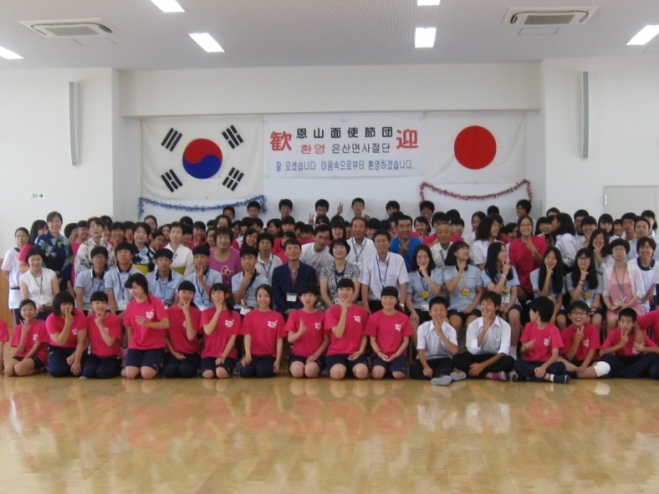 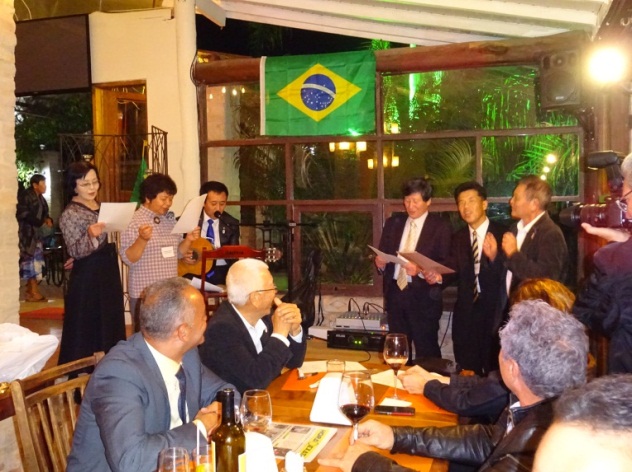 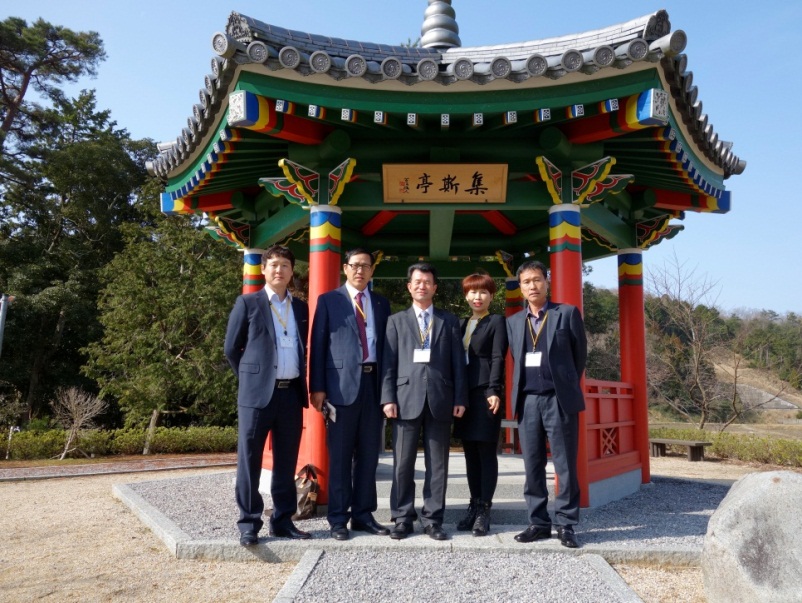 ◆AppellationHino International Goodwill AssociationHino International Goodwill AssociationHino International Goodwill AssociationHino International Goodwill AssociationHino International Goodwill AssociationHino International Goodwill Association◆Mailing Address1-1 Kawahara, Hino-cho, Gamo-gun, Shiga-ken 〒529-16９８1-1 Kawahara, Hino-cho, Gamo-gun, Shiga-ken 〒529-16９８1-1 Kawahara, Hino-cho, Gamo-gun, Shiga-ken 〒529-16９８1-1 Kawahara, Hino-cho, Gamo-gun, Shiga-ken 〒529-16９８1-1 Kawahara, Hino-cho, Gamo-gun, Shiga-ken 〒529-16９８1-1 Kawahara, Hino-cho, Gamo-gun, Shiga-ken 〒529-16９８c/o Public Relations Section, Planning Division, Hino Town Officec/o Public Relations Section, Planning Division, Hino Town Officec/o Public Relations Section, Planning Division, Hino Town Officec/o Public Relations Section, Planning Division, Hino Town Officec/o Public Relations Section, Planning Division, Hino Town Officec/o Public Relations Section, Planning Division, Hino Town Office◆ContactsTelephone:  0748-52-6550　Fax:  0748-52-0089E-mail:  kouhou@town.shiga-hino.lg.jpTelephone:  0748-52-6550　Fax:  0748-52-0089E-mail:  kouhou@town.shiga-hino.lg.jpTelephone:  0748-52-6550　Fax:  0748-52-0089E-mail:  kouhou@town.shiga-hino.lg.jpTelephone:  0748-52-6550　Fax:  0748-52-0089E-mail:  kouhou@town.shiga-hino.lg.jpTelephone:  0748-52-6550　Fax:  0748-52-0089E-mail:  kouhou@town.shiga-hino.lg.jpTelephone:  0748-52-6550　Fax:  0748-52-0089E-mail:  kouhou@town.shiga-hino.lg.jp◆HeadPresident:  Sakayu OKUDAPresident:  Sakayu OKUDAPresident:  Sakayu OKUDAPresident:  Sakayu OKUDAPresident:  Sakayu OKUDAPresident:  Sakayu OKUDA◆Year FoundedJanuary 27, 1990January 27, 1990January 27, 1990January 27, 1990January 27, 1990January 27, 1990◆Activities・Exchange of Delegations:・Exchange of Delegations:・Exchange of Delegations:Embu City, Brazil / Unzanmen, South KoreaEmbu City, Brazil / Unzanmen, South KoreaEmbu City, Brazil / Unzanmen, South Korea・Junior High Student Exchanges:・Junior High Student Exchanges:・Junior High Student Exchanges:Unzanmen, South KoreaUnzanmen, South KoreaUnzanmen, South Korea・Promotion of Local Products:・Promotion of Local Products:・Promotion of Local Products:Ujisato Matsuri“Rakuichi Rakuza”Ujisato Matsuri“Rakuichi Rakuza”Ujisato Matsuri“Rakuichi Rakuza”・Other:Korean language classes, history tours, “Yuko no Wa” newsletter, hosting visitors from abroad, and international exchange promotionKorean language classes, history tours, “Yuko no Wa” newsletter, hosting visitors from abroad, and international exchange promotionKorean language classes, history tours, “Yuko no Wa” newsletter, hosting visitors from abroad, and international exchange promotionKorean language classes, history tours, “Yuko no Wa” newsletter, hosting visitors from abroad, and international exchange promotionKorean language classes, history tours, “Yuko no Wa” newsletter, hosting visitors from abroad, and international exchange promotion◆Membership191 Individual Members　１６ Corporate Members  (Current as of May 2015)191 Individual Members　１６ Corporate Members  (Current as of May 2015)191 Individual Members　１６ Corporate Members  (Current as of May 2015)191 Individual Members　１６ Corporate Members  (Current as of May 2015)191 Individual Members　１６ Corporate Members  (Current as of May 2015)191 Individual Members　１６ Corporate Members  (Current as of May 2015)◆Annual FeeIndividuals: 1,000 Yen / Corporations: 5,000 YenIndividuals: 1,000 Yen / Corporations: 5,000 YenIndividuals: 1,000 Yen / Corporations: 5,000 YenIndividuals: 1,000 Yen / Corporations: 5,000 YenIndividuals: 1,000 Yen / Corporations: 5,000 YenIndividuals: 1,000 Yen / Corporations: 5,000 Yen◆Bank Account Information The Shiga BankThe Shiga BankHino BranchHino BranchFutsu１５２９００Bank Account Information Kansai Urban BankKansai Urban BankHino BranchHino BranchFutsu２１６７００Bank Account Information Koto Shinkin BankKoto Shinkin BankHino BranchHino BranchFutsu０２０８８８７Bank Account Information JA Green Omi Agricultural Co-perativeJA Green Omi Agricultural Co-perativeHino Higashi BranchHino Higashi BranchFutsu５６７８５９５◆Account HolderHino-cho Kokusai Shinzen Kyokai Kaicho Okuda SakayuHino-cho Kokusai Shinzen Kyokai Kaicho Okuda SakayuHino-cho Kokusai Shinzen Kyokai Kaicho Okuda SakayuHino-cho Kokusai Shinzen Kyokai Kaicho Okuda SakayuHino-cho Kokusai Shinzen Kyokai Kaicho Okuda SakayuHino-cho Kokusai Shinzen Kyokai Kaicho Okuda Sakayu◆Payment MethodsMake payment in cash to the Association’s office OR via bank deposit.*If using the bank deposit method, a bank handling fee will be assessed.Make payment in cash to the Association’s office OR via bank deposit.*If using the bank deposit method, a bank handling fee will be assessed.Make payment in cash to the Association’s office OR via bank deposit.*If using the bank deposit method, a bank handling fee will be assessed.Make payment in cash to the Association’s office OR via bank deposit.*If using the bank deposit method, a bank handling fee will be assessed.Make payment in cash to the Association’s office OR via bank deposit.*If using the bank deposit method, a bank handling fee will be assessed.Make payment in cash to the Association’s office OR via bank deposit.*If using the bank deposit method, a bank handling fee will be assessed.↓Detach Here↓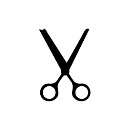 Hino International Goodwill Association - Membership Application (apply by fax or e-mail)Hino International Goodwill Association - Membership Application (apply by fax or e-mail)Hino International Goodwill Association - Membership Application (apply by fax or e-mail)Hino International Goodwill Association - Membership Application (apply by fax or e-mail)Hino International Goodwill Association - Membership Application (apply by fax or e-mail)Hino International Goodwill Association - Membership Application (apply by fax or e-mail)Hino International Goodwill Association - Membership Application (apply by fax or e-mail)I agree with the aims of the Hino International Goodwill Association and herby apply for individual / corporate [circle one] membership.  *Please use one form per applicant.I agree with the aims of the Hino International Goodwill Association and herby apply for individual / corporate [circle one] membership.  *Please use one form per applicant.I agree with the aims of the Hino International Goodwill Association and herby apply for individual / corporate [circle one] membership.  *Please use one form per applicant.I agree with the aims of the Hino International Goodwill Association and herby apply for individual / corporate [circle one] membership.  *Please use one form per applicant.I agree with the aims of the Hino International Goodwill Association and herby apply for individual / corporate [circle one] membership.  *Please use one form per applicant.I agree with the aims of the Hino International Goodwill Association and herby apply for individual / corporate [circle one] membership.  *Please use one form per applicant.I agree with the aims of the Hino International Goodwill Association and herby apply for individual / corporate [circle one] membership.  *Please use one form per applicant.Signature: Signature: Signature: Signature: Date:　　　　　　　　　　　Date:　　　　　　　　　　　Date:　　　　　　　　　　　Individual or Corporate NameIndividual or Corporate NameIndividual or Corporate NameIndividual or Corporate NameIndividual or Corporate NameAgeSexM / FMailing Address〒　　　－　　　　〒　　　－　　　　〒　　　－　　　　〒　　　－　　　　〒　　　－　　　　〒　　　－　　　　TelephoneFAXCell/Mobile PhoneE-mail